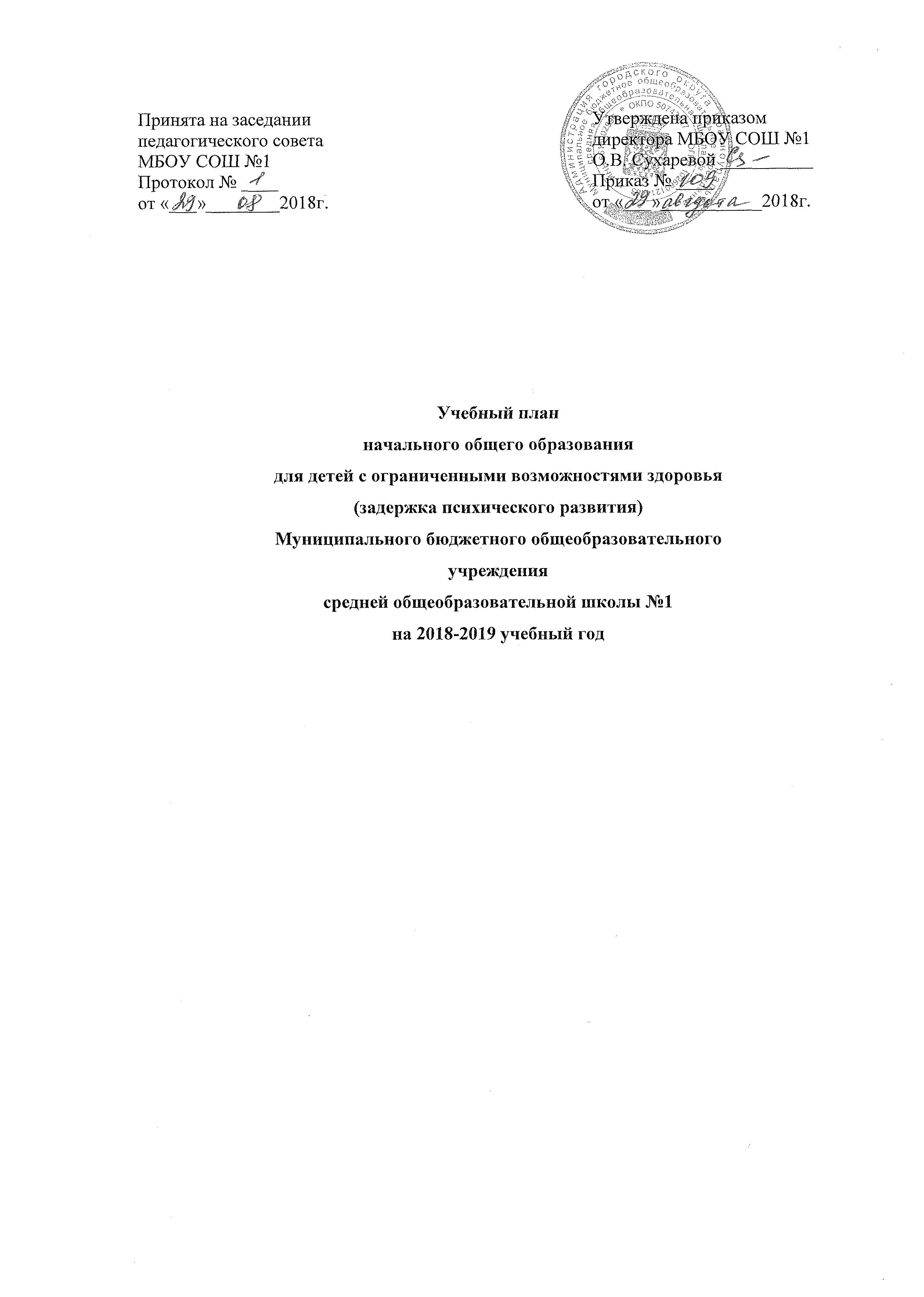 Пояснительная запискаУчебный план  по адаптированной основной общеобразовательной  программе начального общего образования в соответствии с требованиями ФГОС начального общего образования обучающихся с ОВЗ (ЗПР) на 2018-2019 учебный год составлен на основе следующих нормативно-правовых документов: 1. Федеральный закон от 29 декабря 2012 г. N 273-ФЗ «Об образовании в Российской Федерации" с изменениями и дополнениями; 2. Закон Свердловской области от 15 июля 2013 года №78-ОЗ "Об образовании в Свердловской области" с  изменениями и дополнениями;3. Постановление Главного Государственного санитарного врача Российской Федерации «Об утверждении СанПиН 2.4.2.3286-15 "Санитарно-эпидемиологические требования к условиям и организации обучения и воспитания в организациях, осуществляющих образовательную деятельность по адаптированным основным общеобразовательным программам для обучающихся с ограниченными возможностями здоровья" (зарегистрировано в Минюсте Российской Федерации 14.08.2015г. №38528);4. СанПиН 2.4.2.2821-10 «Санитарно-эпидемиологические требования к условиям и организации обучения в общеобразовательных учреждениях» (утверждены постановлением Главного государственного санитарного врача Российской Федерации от 29 декабря 2010 г. № 189, зарегистрированным в Минюсте России 3 марта 2011 г., регистрационный номер 19993);5. Приказ Министерства образования и науки Российской Федерации от 31 марта 2014 года № 253 «Об утверждении федерального перечня учебников, рекомендованных к использованию при реализации имеющих государственную аккредитацию программ начального общего, основного общего. среднего общего образования» (с изменениями и дополнениями); 6. Устав МБОУ СОШ № 1, утвержденный Постановлением администрации го Красноуральск № 158 от 12.02.2015г.;7. Приказу Министерства образования и науки Российской Федерации от 6 октября 2009 года № 373, зарегистрированному Минюстом России 22 декабря 2009 года № 15785 «Об утверждении и введении в действие федерального государственного образовательного стандарта начального общего образования» (с изменениями и дополнениями);8. «Федеральный  государственный образовательный стандарт начального общего образования обучающихся с ограниченными возможностями здоровья», утвержденный приказом Министерства образования и науки Российской Федерации от 10 декабря 2014 г. № 2014;9. Письмо Министерства здравоохранения Российской Федерации от 24 сентября 1997 г. № 2510/7148-97-32 «Разъяснения по вопросу о наполняемости классов компенсирующего обучения в общеобразовательных учреждениях и о нормализации учебной нагрузки обучающихся в специальных (коррекционных) образовательных учреждениях I-VIIвида»;10. Письма Министерство общего и профессионального образования Свердловской области №020181/9784 от 10.11.2017г. «О соблюдении требований  ФГОС в части  изучения родного языка».                                                           11. Адаптированная образовательная программа начального общего образования для детей с ограниченными возможностями здоровья (дети с задержкой психического развития) МБОУ СОШ № 1 (Приказ № 123 от 31.08.2016г.);12. Положение о проведении промежуточной аттестации обучающихся и осуществлении текущего контроля успеваемости МБОУ СОШ №1 №4 от 28.05.2014г.;Учебный план в 1 и 1 дополнительном - 2 классах сформирован на основе ФГОС НОО. Обучение ведется на русском языке. Класс с задержкой психического развития обучается по  адаптированным общеобразовательным рабочим учебным программам, позволяющим решать задачи своевременной активной помощи обучающимся с ограниченными возможностями здоровья. Учебный план состоит из двух частей - обязательной части и части, формируемой участниками образовательных отношений. Обязательная часть учебного плана определяет состав учебных предметов обязательных предметных областей, и учебное время, отводимое на их изучение по классам (годам) обучения. Обязательная часть учебного плана отражает содержание образования, которое обеспечивает достижение важнейших целей современного образования обучающихся с ОВЗ (ЗПР).МБОУ СОШ N 1 самостоятельно осуществляет образовательный процесс, выбор видов деятельности по каждому предмету (предметно-практическая деятельность, экскурсии и т. д.). Часть учебного плана, формируемая участниками образовательных отношений, обеспечивает реализацию особых (специфических) образовательных потребностей, характерных для обучающихся с ЗПР, а также индивидуальных потребностей каждого обучающегося. В 1 и 1 дополнительном классах эта часть отсутствует. Количество часов, отведенных на освоение обучающимися ОВЗ (ЗПР) учебного плана, состоящего из обязательной части и части, формируемой участниками образовательного процесса, в совокупности не превышает величину максимально допустимой недельной образовательной нагрузки обучающихся в соответствии с санитарно- гигиеническими требованиями. Учебный план начального общего образования  определяет структуру обязательных предметных областей: Русский язык и литературное чтение, Иностранный язык, Математика и информатика, Обществознание и естествознание (окружающий мир), Основы религиозных культур и светской этики, Искусство, Технология, Физическая культура.Сроки освоения АООП НОО (вариант 7.2) обучающимися с ЗПР составляют 5 лет, с обязательным введение 1 дополнительного класса. Продолжительность учебной недели в течение всех лет обучения –5 дней. Пятидневная рабочая неделя устанавливается в целях сохранения и укрепления здоровья обучающихся. Обучение проходит в одну смену. Продолжительность учебного года на первой ступени общего образования составляет в 1 и 1   дополнительном классах - 33 недели. Продолжительность каникул в течение учебного года составляет не менее 30 календарных дней. Для обучающихся в 1 и 1 дополнительном классах  устанавливаются в течение года дополнительные недельные каникулы. 34 недели – для  2 класса. Обучение ведется в одну смену. Сроки и продолжительность каникул в соответствии с календарным  учебным графиком.В школе установлен следующий режим учебных занятий:Начало уроков – 8.00;в 1-х классах на основании санитарно-эпидемиологических правил и нормативов СанПиН 2.4.2. 2821-10 «Санитарно-эпидемиологические требования к условиям и организации обучения в общеобразовательных учреждениях»  используется «ступенчатый» режим обучения в первом полугодии: в сентябре-октябре по 3 урока в день по 35 минут каждый, в ноябре-декабре по 4 урока по 35 минут каждый, в  январе - мае по 4 урока по 40 минут каждый (по решению педагогического совета);продолжительность урока – 40 минут для обучающихся 2- 4 классов; перемены между уроками – четыре по 15 минут, остальные – по 10 минут.Образовательная недельная нагрузка равномерно распределяется в течение учебной недели. Объём максимальной допустимой нагрузки в течение дня составляет для обучающихся 1-х классов - 4 урока и 1 день в неделю 5 уроков за счет урока физической культуры; для обучающихся 2-4 классов - 5 уроков  и 1 день в неделю 6 уроков за счет урока физической культуры. Объем максимальной  недельной допустимой нагрузки  для обучающихся 1-х классов – 21 час; для обучающихся 2-4 классов - 26 часов.Количество часов, отводимых на изучение учебных предметов «Русский язык», «Литературное чтение» может корректироваться в рамках предметной области «Русский язык и литературное чтение»» с учётом психофизических особенностей обучающихся с ЗПР. Количество часов в неделю указывается на одного обучающегося.   При проведении промежуточной аттестации обучающихся используются следующие формы:  - защита проектов, творческих работ при изучении таких предметов, как: «Окружающий мир», «Литературное чтение», «Математика», «Русский язык», «Основы религиозных культур и светской этики»,  «Музыка», «Изобразительное искусство», «Технология»;- письменные проверочные и контрольные работы по учебным предметам «Математика», «Русский язык», «Иностранный язык», «Окружающий мир»;- комплексные контрольные работы по учебным предметам «Математика», «Русский язык», «Окружающий мир», «Литературное чтение»;- сдача нормативов, решение проектных задач, составление комплекса упражнений на уроках «Физическая культура».		Фиксация результатов текущего контроля в 1 и 1 дополнительном классах ОВЗ (ЗПР) осуществляется: - безотметочно по учебным предметам обязательной части учебного плана.Сроки промежуточной аттестации установлены календарным учебным графиком.Учебный недельный план начального общего образования МБОУ СОШ №1(1 и 1 дополнительного – 2  классов - в соответствии с требованиями ФГОС начального общего образования обучающихся с ОВЗ (ЗПР),на 2018-2019 учебный год Учебный годовой план начального общего образования МБОУ СОШ №1(1 и 1 дополнительного - 2 классов в соответствии с требованиями ФГОС начального общего образования обучающихся с ОВЗ (ЗПР),на 2018-2019 учебный год *Данные учебные предметы будут изучаться с 2019-2020 учебного года в третьих классах.	Предметные областиУчебныепредметы              Классы Количество часов в неделюКоличество часов в неделюКоличество часов в неделюКоличество часов в неделюПредметные областиУчебныепредметы              Классы 1в1в дополнительный2в2гОбязательная частьОбязательная частьОбязательная частьОбязательная частьОбязательная частьОбязательная частьРусский язык и литературное чтениеРусский язык5555Русский язык и литературное чтениеЛитературное чтение4444Родной язык и литературное чтение на родном языкеРодной язык*----Родной язык и литературное чтение на родном языкеЛитературное чтение на родном языке*----Иностранный языкИностранный язык----Математика и информатикаМатематика 4444Обществознание и естествознание (окружающий мир)Окружающий мир2222Основы религиозных культур и светской этикиОсновы религиозных культур и светской этики----ИскусствоМузыка 1111ИскусствоИзобразительное искусство1111ТехнологияТехнология 1111Физическая культураФизическая культура3333Итого 21212121Часть, формируемая участниками процессаЧасть, формируемая участниками процессаЧасть, формируемая участниками процессаЧасть, формируемая участниками процессаЧасть, формируемая участниками процессаЧасть, формируемая участниками процессаРусский язык и литературное чтениеВ мире книг--11ИтогоИтого21212222Максимально допустимая недельная нагрузка (при 5-дневной учебной нагрузкиМаксимально допустимая недельная нагрузка (при 5-дневной учебной нагрузки21212222Предметные областиУчебныепредметы              Классы Количество часов в неделюКоличество часов в неделюКоличество часов в неделюКоличество часов в неделюПредметные областиУчебныепредметы              Классы 11 дополнительный2в2гОбязательная частьОбязательная частьОбязательная частьОбязательная частьОбязательная частьОбязательная частьРусский язык и литературное чтениеРусский язык165165175175Русский язык и литературное чтениеЛитературное чтение132132136136Родной язык и литературное чтение на родном языкеРодной язык *----Родной язык и литературное чтение на родном языкеЛитературное чтение на родном языке*----Иностранный языкИностранный язык----Математика и информатикаМатематика 132132136136Обществознание и естествознание (окружающий мир)Окружающий мир66666868Основы религиозных культур и светской этикиОсновы религиозных культур и светской этики----ИскусствоМузыка 33333434ИскусствоИзобразительное искусство33333434ТехнологияТехнология 33333434Физическая культураФизическая культура9999102102Итого 693693714714Часть, формируемая участниками процессаЧасть, формируемая участниками процессаЧасть, формируемая участниками процессаЧасть, формируемая участниками процессаЧасть, формируемая участниками процессаЧасть, формируемая участниками процессаРусский язык и литературное чтениеВ мире книг--3434Итого:Итого:693693748748Максимально допустимая недельная нагрузка (при 5-дневной учебной нагрузкиМаксимально допустимая недельная нагрузка (при 5-дневной учебной нагрузки693693748748